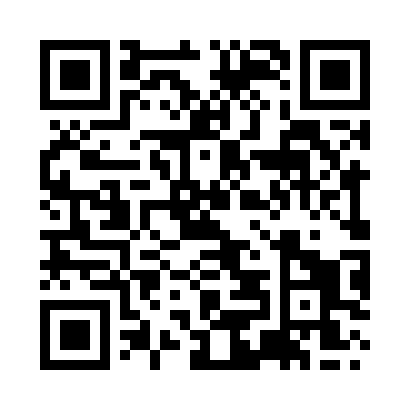 Prayer times for Linden, Gloucestershire, UKMon 1 Jul 2024 - Wed 31 Jul 2024High Latitude Method: Angle Based RulePrayer Calculation Method: Islamic Society of North AmericaAsar Calculation Method: HanafiPrayer times provided by https://www.salahtimes.comDateDayFajrSunriseDhuhrAsrMaghribIsha1Mon2:514:311:116:569:5011:312Tue2:524:321:116:569:5011:303Wed2:524:331:116:569:4911:304Thu2:534:341:126:569:4911:305Fri2:534:351:126:559:4811:306Sat2:544:361:126:559:4711:307Sun2:554:371:126:559:4611:298Mon2:554:381:126:559:4611:299Tue2:564:401:126:549:4511:2810Wed2:574:411:136:549:4411:2811Thu2:574:421:136:539:4311:2812Fri2:584:431:136:539:4211:2713Sat2:594:451:136:529:4011:2714Sun2:594:461:136:529:3911:2615Mon3:004:481:136:519:3811:2516Tue3:014:491:136:509:3711:2517Wed3:024:501:136:509:3511:2418Thu3:034:521:136:499:3411:2419Fri3:034:541:136:489:3311:2320Sat3:044:551:136:489:3111:2221Sun3:054:571:146:479:3011:2122Mon3:064:581:146:469:2811:2123Tue3:075:001:146:459:2611:2024Wed3:075:021:146:449:2511:1925Thu3:085:031:146:439:2311:1826Fri3:095:051:146:429:2111:1727Sat3:105:071:146:419:2011:1628Sun3:115:081:146:409:1811:1529Mon3:125:101:146:399:1611:1530Tue3:135:121:146:389:1411:1431Wed3:135:141:136:379:1211:13